                             瓜实蝇诱剂使用说明瓜实蝇（Bactrocera cucurbitae）属双翅目( Diptera)、果实蝇科( Tephritidae)害虫。别名：黄瓜实蝇、瓜小实蝇、瓜大实蝇、针蜂、瓜蛆。成虫以产卵管刺入幼瓜表皮内产卵，幼虫孵化后即钻进瓜内取食，受害瓜先局部变黄，而后全瓜腐烂变臭，大量落瓜，即使不腐烂，刺伤处凝结着流胶，畸形下陷，果皮硬实，瓜味苦涩，品质下降。该虫在南方发生严重，广州年发生8代，世代重叠，以成虫在杂草、灌木、焦树上越冬，翌年4月开始活动，至年底均可见，一年中以5～7月间危害最重。昆虫信息素是生物体之间起化学通讯作用的化合物的统称，是昆虫交流的化学分子语言。在自然界中，瓜实蝇通过嗅觉对某种化合物有特殊的趋性，因此将这些化合物制作成昆虫引诱剂，配套使用诱捕器，该引诱剂持续缓释至田间，可引诱瓜实蝇成虫。如，利用实蝇诱捕器引诱实蝇成虫至诱捕器，并杀死这些成虫，从而减少田间虫口密度，以利于防治。诱剂剂型：瓶装, 诱液。使用技术：将诱蝇剂滴在诱捕器的内缓释复合板上，两面各滴1ml，等诱液被复合板完全吸收后，将盖子旋紧。盖子上有一圆环可用铁丝或好的塑料绳穿过，悬挂在果树下通风处。悬挂高度：距离地面1.0最佳。每亩悬挂3套诱捕器，成片使用效果更佳。后期处理：将诱捕器内果蝇清楚，集中用土掩埋。如果时间较长，药效减弱，再次注入诱液即可，反复使用。从低密度开始悬挂，持续降低虫口数量。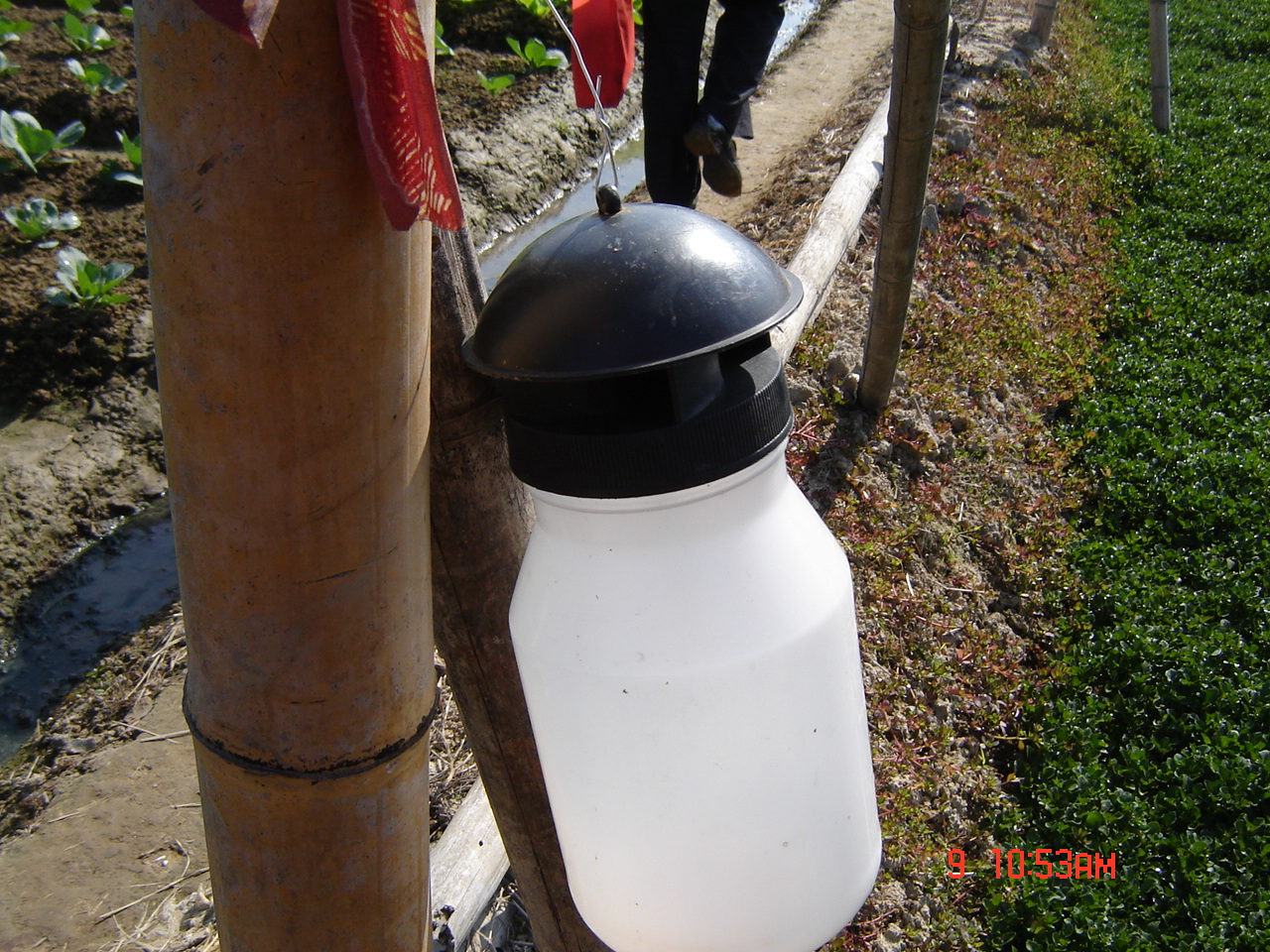 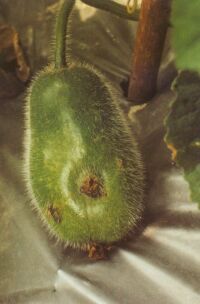 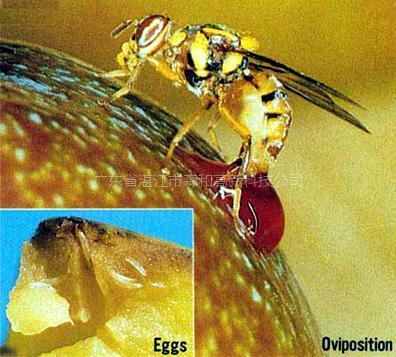 